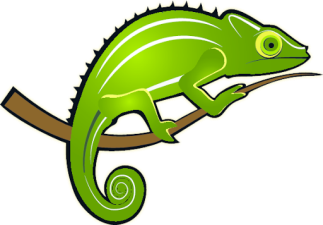 NAME:_______________________________